Durability Monitoring of LLIN in [Country]Final Report after 36 Months Follow-up[Month Year]LogosAbstractThe abstract is a summary of the final report and should provide a brief summary of the fundamentals of the research design, key results, and the key points to consider in the conclusion. It is recommended to divide the abstract into the following sections: BackgroundMethodsResultsConclusionTable of ContentsAcknowledgementsPartners, funding mechanism, NMCP/MOH, technical assistance, etc.Background~ 1 page Why is durability monitoring important/necessary in the context of the countryInclude information on past LLIN campaigns (start with first campaign and work toward the most recent campaign) – a few sentences on when they occurred, targeted population (U5s vs. universal coverage), geographic scope (national vs. subnational)Latest coverage/use estimates – one sentence (data from DHS or MIS if possible)Details on latest campaign (for the cohort being monitored): when it occurred (month/year), # of nets distributed, nationwide vs. subnational, etc.Any previous durability monitoring or operational research that occurred in this country: Use citations if available.MethodsSitesProvince/district/village for each site: Please provide the rationale for site selection including any differences in behavior, climate, previous durability monitoring, or type of ITN that influenced site selection.Description: rural/urban, endemicity, net use (if known), other factors (for each site).  Please introduce table 1 at this point with a sentenceShare the LLIN distribution dates at each of the sitesTable 1: Socio-demographic and malaria situation in the study areas (year); HH=householdFigure 1: Site map with GPS points (clusters)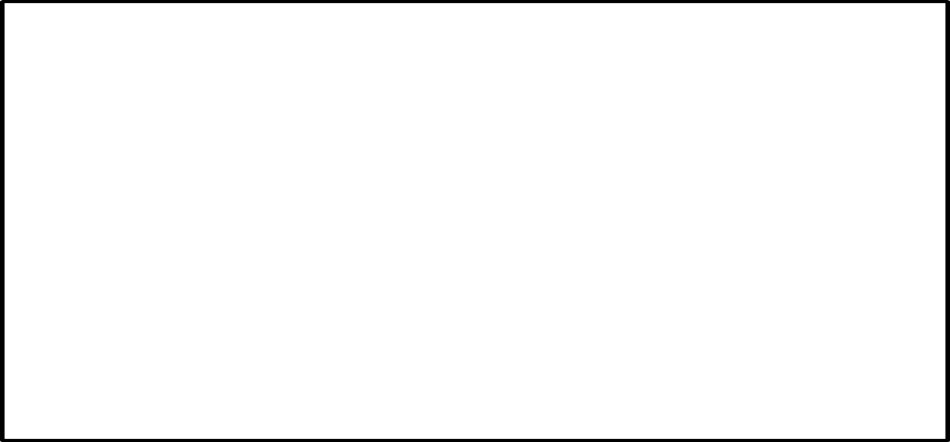 Brands monitoredWhat brand of net was monitored (at what site)Please provide the technical specifications of the ITN (material, textile specifics, insecticide with concentration)Please indicate WHOPES status of ITNs being monitored (interim of full recommendation and when it was achieved [see WHOPES reports on WHO web-site])Preshipment testingPlease introduce the concept of Preshipment testing, including what parameters are tested and who mandates preshipment testingIndicate results of pre-shipment bioassays; obtain from procurement partner (if not available state so).Design summaryPlease address all of the following:What type of study is being conducted (here prospective, longitudinal) Please indicate study timeline, the sample size and power of the study, sampling methods (each component should be at least one sentence).  [you can find this in the proposal or the docs on the “www.durabilitymonitoring.org” web-site]Note any differences between this study’s methodology and the PMI guidelines and state why the decision was taken to deviate from the guideline. Discuss how initial community mobilization and sensitization were conductedHow were nets marked for follow-up?  How are nets for bioassay or chemical residue analysis identified? How are insecticidal and physical integrity assessed in this study?Please indicate when the previous surveys took placeField workThe field work section should discuss all of the following:Team composition Criteria used to select supervisors and data collectors Training (include training components, dates of training and participants); Supervision (composition and methods)Community mobilization proceduresChallenges encountered in this round of field work or changes that were implemented in this round of field work to address problems identified in previous rounds of field workData managementWhat devices/tools are used to collect data? Electronic or paper-based? What data was collected?How was data collected and transferred?What was the process for verifying data, and how were inconsistencies addressed?Analysis•	How was data transferred for analysis, and what software/version was used for analysis?  •	What tests/analytical methods were used to analyze the data?•	Explain the various analysis sections like- Likert score analysis- Net integrity and proportionate Hole Index- Outcome definitions for bio-assay (optimal and minimal effectiveness)Ethical ClearancePlease indicate IRB approval from all boards who reviewed the protocol, providing reference numbers ResultsSampleFigure 2:  Cumulative Follow-up status after 36 months of households recruited at baselineSocio-Demographic CharacteristicsFigure 2a: Educational Status of heads of household by gender and siteFigure 2b: Economic resources of households by site at 36 months surveyDeterminants of DurabilityTable 2: Household risk factorsFigure 3: Main type of sleeping place for campaign nets if usedTable 3: Handling of campaign LLINs (IQR=Inter-Quartile-Range)Table 4: Exposure to LLIN messaging on nets in the last six monthsTable 5: Recall of messages and attitude towards net care & repair (based on all surveyed households)Table 6: Household experience with care and repair of any nets and actual repairs made in damaged campaign nets (n.a. =not applicable due to small sample size)Net Use and OwnershipTable 7: Hanging and use of campaign nets from cohort Table 8: Hanging and use of non-cohort nets Table 9: Ownership of non-campaign nets and where households obtained them*Previous or subsequent to cohort campaignFigure 3a: Proportion of non-cohort nets among all owned nets in surveyed householdsTable 10: Net users of campaign cohort nets* Age 0-9 years; ** includes adolescents 10-19Table 11: Net users of non-cohort nets (n.a.=not applicable)* Age 0-9 years; ** includes adolescents 10-19Durability of Campaign LLINsFigure 4: Status of cohort nets recruited at baseline [Site 1]Figure 5: Status of cohort nets recruited at baseline in [Site 2]Figure 6: Status of cohort nets recruited at baseline in [Site 3]Table 12: Attrition (including LLINs lost between campaign and baseline but excluding LLINs for which a definite outcome is not known)Figure 7: Trends in all cause attrition and wear and treat (discarded LLINs) as a function of time since distributionFigure 8: Type of damage mechanisms reported for damaged campaign nets (multiple responses possible)Table 13: Physical condition (integrity) of surviving cohort nets (pHI=proportionate Hole Index)Table 14: Nets surviving in serviceable condition (including nets discarded before baseline)Figure 9: Estimated LLIN survival in serviceable condition with 95% confidence intervals (error bars) plotted against hypothetical survival curves with defined median survival.Table 14a: Estimated median survival of LLIN in years using different methodsInsecticidal effectiveness of campaign netsFigure 10: Results from WHO cone bio-assays: the box plot shows the median (horizontal line), Inter-Quartile-Range (box), adjacent values (whiskers) and outliers (circles)Table 15: Results from bio-assays Table 16: Variables related to handling of bio-assay test netsTable 17: Variables related to use of bio-assay test LLINsTable 18: Variables related to washing of bio-assay test netsSummary and ConclusionSynthesize results across sections Discuss interesting, striking, or noteworthy results; 2-3 pagesRecommended paragraphs:Summarize # of households and nets achieved against targets; describe household characteristics and any major differencesSummarize the demographic and socio economic characteristics – highlighting any significant differences between study sites or any differences between baseline and 36m result at any of the study sites. Summarize % nets with holes, reasons for damage, main factors associated with net durability, and any differences between sites.Continue describing repair behaviors, message exposure, attitudes, implications of these.Net use messaging and proportions of nets in use, in packaging, possible explanations or implications of these. Frequency of net use.Net condition and differences between sites; attrition and reasons for attrition; lost nets.ITN universal coverage and population access as indicators of campaign success; proportion of nets serviceable at baseline, and estimate of campaign nets surviving in serviceable condition.Include challenges and potential future issues that need to be addressed prior to future rounds of data collectionConclusion – were the study objectives met? What are the key findings related to the study objectives and the implications of these findings? ReferencesSite all references in a consistent format.Province % of HH* with electricity% of HH with access to safe water% of population in lowest SES quintile% of children 6-59m blood slide positive for malaria% of febrile children under 5 treated with an antimalarial% of HH with at least one LLIN% of HH population who slept under an LLIN the night beforeSite 1 % % % % % %Site 2 % % % % % %Site 3 % % % % % %Variable and siteBaseline12 months24 months36 monthsSite 1N=XXXN=XXXN=XXXN=XXXEver store food in sleeping room%%%%Cook in sleeping roomneversometimesalways % % % % % % % % % % % %Rodents observed (last 6 m) % % % %Site 2N=XXXN=XXXN=XXXN=XXXEver store food in sleeping room % % % %Cook in sleeping roomneversometimesalways % % % % % % % % % % % %Rodents observed (last 6 m) % % % %Site 3N=XXXN=XXXN=XXXN=XXXEver store food in sleeping room % % % %Cook in sleeping roomneversometimesalways % % % % % % % % % % % %Rodents observed (last 6 m) % % % %Variable and siteBaseline12 months24 months36 monthsSite 1Hanging nets NOT folded or tied % % % %Net dried on fence or bush %%%%Net ever washed %%%%Median washed last 6 m (IQR) ( ) ( ) ( ) ( )Used detergent/bleach for wash % % % %Site 2Hanging nets NOT folded or tied % % % %Net dried on fence or bush % % % %Net ever washed % % % %Median washed last 6 m (IQR) ( )( )( )( )Used detergent/bleach for wash % % % %Site 3Hanging nets NOT folded or tied % % % %Net dried on fence or bush % % % %Net ever washed % % % %Median washed last 6 m (IQR)( )( )( )( )Used detergent/bleach for wash % % % %Variable and siteBaseline12 months24 months36 monthsSite 1Any exposure last 6 m % % % %Mean info sources (if exposed)Type of mediamedia onlybothIPC only % % % % % % % % % % % %Site 2Any exposure last 6 m % % % %Mean info sources (if exposed)Type of mediamedia onlybothIPC only % % % % % % % % % % % %Site 3Any exposure last 6 m % % % %Mean info sources (if exposed)Type of mediamedia onlybothIPC only % % % % % % % % % % % %Variable and siteBaseline12 months24 months36 monthsSite 1Recalled “use net (every) night” % % % %Recalled “nets prevent malaria” % % % %Recalled “care for net” % % % %Recalled “repair net” % % % %Attitude score care and repairmean (95% CI)% with score > 1.0 ( ) % ( ) % ( ) % ( ) %Site 2Recalled “use net (every) night” % % % %Recalled “nets prevent malaria” % % % %Recalled “care for net” % % % %Recalled “repair net” % % % %Attitude score care and repairmean (95% CI)% with score > 1.0 ( ) % ( ) % ( ) % ( ) %Site 3Recalled “use net (every) night” % % % %Recalled “nets prevent malaria” % % % %Recalled “care for net” % % % %Recalled “repair net” % % % %Attitude score care and repairmean (95% CI)% with score > 1.0 ( ) % ( ) % ( ) % ( ) %Variable and siteBaseline12 months24 months36 monthsSite 1Ever experienced holes in net % % % %Ever discussed care and repair % % % %Ever repaired (if had holes) % % % %Damaged campaign nets repairedn.a.%%%Site 2Ever experienced holes in net % % % %Ever discussed care and repair % % % %Ever repaired (if had holes) % % % %Damaged campaign nets repairedn.a.%%%Site 3Ever experienced holes in net % % % %Ever discussed care and repair % % % %Ever repaired (if had holes) % % % %Damaged campaign nets repairedn.a.%%%VariableBaseline12 months24 months36 monthsSite 1Hanging % % % %Taken down or stored % % % %Still in package % % % %Used last night % % % %Used every night (last week) % % % %Site 2Hanging % % % %Taken down or stored % % % %Still in package % % % %Used last night % % % %Used every night (last week) % % % %Site 3Hanging % % % %Taken down or stored % % % %Still in package % % % %Used last night % % % %Used every night (last week) % % % %VariableBaseline12 months24 months36 monthsSite 1N=XXN=XXN=XXN=XXHanging % % % %Taken down or stored % % % %Still in package % % % %Used last night % % % %Used every night (last week) % % % %Site 2N=XXXN=XXXN=XXXN=XXXHanging % % % %Taken down or stored % % % %Still in package % % % %Used last night % % % %Used every night (last week) % % % %Site 3N=XXXN=XXXN=XXXN=XXXHanging % % % %Taken down or stored % % % %Still in package % % % %Used last night % % % %Used every night (last week) % % % %VariableBaseline12 months24 months36 monthsSite 1Household has any other nets % % % %Source public sector % % % %Source other campaign*%%%%Source private sector%%%%Source family or friends % % % %Site 2Household has any other nets % % % %Source public sector % % % %Source other campaign*%%%%Source private sector % % % %Source family or friends % % % %Site 3Household has any other nets % % % %Source public sector % % % %Source other campaign*%%%%Source private sector % % % %Source family or friends % % % %VariableBaseline12 months24 months36 monthsSite 1Children only* % % % %Children + adults** % % % %Adults only** % % % %Site 2Children only* % % % %Children + adults** % % % %Adults only** % % % %Site 3Children only* % % % %Children + adults** % % % %Adults only** % % % %VariableBaseline12 months24 months36 monthsSite 1N=XXXN=XXXN=XXXN=XXXChildren only* % % % %Children + adults** % % % %Adults only** % % % %Site 2N=XXXN=XXXN=XXXN=XXXChildren only* % % % %Children + adults** % % % %Adults only** % % % %Site 3N=XXXN=XXXN=XXXN=XXXChildren only* % % % %Children + adults** % % % %Adults only** % % % %VariableCampaign – baselineCampaign – 12 monthsCampaign – 24 monthsCampaign – 36 monthsSite 1N=XXXN=XXXN=XXXN=XXXGiven away % % % %Discarded (wear & tear)%%%%Unknown % % % %Total % % % %Site 2N=XXXN=XXXN=XXXN=XXXGiven away % % % %Discarded (wear & tear) % % % %Unknown % % % %Total % % % %Site 3N=XXXN=XXXN=XXXN=XXXGiven away % % % %Discarded (wear & tear) % % % %Unknown % % % %Total % % % %VariableBaseline12 months24 months36 monthsSite 1N=XXXN=XXXN=XXXN=XXXAny holes % % % %Median pHI (if any hole)Good (pHI<64)  % % % %Too torn (pHI>642)  % % % %Serviceable (pHI≤642) % % % %Site 2N=XXXN=XXXN=XXXN=XXXAny holes % % % %Median pHI (if any hole)Good (pHI<64)  % % % %Too torn (pHI>642)  % % % %Serviceable (pHI≤642) % % % %Site 3N=XXXN=XXXN=XXXN=XXXAny holes % % % %Median pHI (if any hole)Good (pHI<64)  % % % %Too torn (pHI>642)  % % % %Serviceable (pHI≤642) % % % %VariableBaseline12 months24 months36 monthsSite 1N=XXXN=XXXN=XXXN=XXXSurvival estimate % % % %95% CI –  –  –  – Only nets ever usedN=XXXN=XXXN=XXXN=XXXSurvival estimate % % % %95% CI– – – – Site 2N=XXXN=XXXN=XXXN=XXXSurvival estimate % % % %95% CI – – – –Only nets ever usedN=XXXN=XXXN=XXXN=XXXSurvival estimate % % % %95% CI –  –  –  – Site 3N=XXXN=XXXN=XXXN=XXXSurvival estimate % % % %95% CI––––Only nets ever usedN=XXXN=XXXN=XXXN=XXXSurvival estimate % % % %95% CI––––Variable12 months24 months36 monthsSite 1Estimated from Figure 91-.--.--.-Calculated from last two data points (95% CI)-.--.--.-Site 2Estimated from Figure 9-.--.--.-Calculated from last two data points (95% CI)-.--.--.-Site 3Estimated from Figure 9-.--.--.-Calculated from last two data points (95% CI)-.--.--.-Variable12 months24 months36 monthsSite 1N=XXN=XXN=XXKnock down 60 minutesMean (95% CI)Median (IQR)% ( )% ( )% ( )% ( )% ( )% ( )Mortality 24 hoursMean (95% CI)Median (IQR)% ( )% ( )% ( )% ( )% ( )% ( )Optimal effectivenessEstimate (95% CI)% ( )% ( )% ( )Minimal effectivenessEstimate (95% CI)% ( )% ( )% ( )Site 2N=XXN=XXN=XXKnock down 60 minutesMean (95% CI)Median (IQR)% ( )% ( )% ( )% ( )% ( )% ( )Mortality 24 hoursMean (95% CI)Median (IQR)% ( )% ( )% ( )% ( )% ( )% ( )Optimal effectivenessEstimate (95% CI)% ( )% ( )% ( )Minimal effectivenessEstimate (95% CI)% ( )% ( )% ( )Site 3N=XXN=XXN=XXKnock down 60 minutesMean (95% CI)Median (IQR)% ( )% ( )% ( )% ( )% ( )% ( )Mortality 24 hoursMean (95% CI)Median (IQR)% ( )% ( )% ( )% ( )% ( )% ( )Optimal effectivenessEstimate (95% CI)% ( )% ( )% ( )Minimal effectivenessEstimate (95% CI)% ( )% ( )% ( )Variable12 months24 months36 monthsSite 1N=XXN=XXN=XXLocation foundhanging loosehanging folded/tied%%%%%%Type of sleeping placebedmattressmat/ground%%%%%%%%%Net usersyoung child onlyyoung child + adultolder child, adult only%%%%%%%%%Site 2N=XXN=XXN=XXLocation foundhanging loosehanging folded/tied%%%%%%Type of sleeping placebedmattressmat/ground%%%%%%%%%Net usersyoung child onlyyoung child + adultolder child, adult only%%%%%%%%%Site 3N=XXN=XXN=XXLocation foundhanging loosehanging folded/tied%%%%%%Type of sleeping placebedmattressmat/ground%%%%%%%%%Net usersyoung child onlyyoung child + adultolder child, adult only%%%%%%%%%Variable12 months24 months36 monthsSite 1N=XXN=XXN=XXUsed last night%%%Use last weekevery nightmost (5-6)some (1-4)not useddon’t know%%  %  %   %%%  %  %   %%%  %  %   %Seasonal useequally rain and drymainly rainrain only%%  %%%  %%%  %Site 2N=XXN=XXN=XXUsed last night%%%Use last weekevery nightmost (5-6)some (1-4)not useddon’t know%%  %  %   %%%  %  %   %%%  %  %   %Seasonal useequally rain and drymainly rainrain only%%  %%%  %%%  %Site 3N=XXN=XXN=XXUsed last night%%%Use last weekevery nightmost (5-6)some (1-4)not useddon’t know%%  %  %   %%%  %  %   %%%  %  %   %Seasonal useequally rain and drymainly rainrain only%%  %%%  %%%  %Variable12 months24 months36 monthsSite 1N=XXN=XXN=XXEver washed%%%Washes last 6 month (all)                                             MeanMedianWashes last 6 month (if washed)                                             MeanMedianSoap usedcountry soap bardetergent or bleachmix%%  %%%  %%%  %Site 2N=XXN=XXN=XXEver washed%%%Washes last 6 month (all)                                             MeanMedianWashes last 6 month (if washed)                                             MeanMedianSoap usedcountry soap bardetergent or bleachmix%%  %%%  %%%  %Site 3N=XXN=XXN=XXEver washed%%%Washes last 6 month (all)                                             MeanMedianWashes last 6 month (if washed)                                             MeanMedianSoap usedcountry soap bardetergent or bleachmix%%  %%%  %%%  %